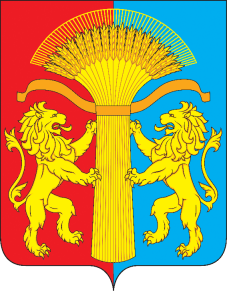 АДМИНИСТРАЦИЯ СОТНИКОВСКОГО СЕЛЬСОВЕТАКАНСКОГО РАЙОНА КРАСНОЯРСКОГО КРАЯП О С Т А Н О В Л Е Н И Е11.01. 2022г.                                                с. Сотниково                                           № 2 - пОб актуализации Схемыводоснабжения и водоотведения на территории Сотниковского сельсовета на период до 2030 на 2022 годНа основании Федерального закона от 07.12.2011 года № 416-ФЗ «О водоснабжении и водоотведении», постановления Правительства РФ от 05.09.2013 года № 782 «О схемах водоснабжения и водоотведения», в соответствии с Уставом Сотниковского сельсовета, ПОСТАНОВЛЯЮ:1. Провести ежегодную актуализацию Схемы водоснабжения и водоотведения  на территории Сотниковского сельсовета на период до 2030 года на 2022 год:1.1. В срок до 15.01.2022 года разместить в установленном порядке уведомление о проведении ежегодной актуализации Схемы водоснабжения и водоотведения на территории Сотниковского сельсовета на период до 2030 года на 2022 г.2. Контроль за исполнением настоящего постановления оставляю за собой.3. Опубликовать постановление в газете «Сельские вести» и разместить его на официальном сайте Сотниковского сельсовета http://сотниково.рф/ 4.Постановление вступает в силу в день, следующий за днем его официального опубликования.Глава Сотниковского сельсовета:                                      М.Н.Рыбальченко